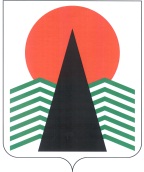 АДМИНИСТРАЦИЯ  НЕФТЕЮГАНСКОГО  РАЙОНАпостановлениег.НефтеюганскО награжденииВ соответствии с решением Думы Нефтеюганского района от 26.09.2012 № 282 «О наградах и почетных званиях Нефтеюганского района», на основании протокола заседания комиссии по наградам от 08.02.2017 № 2  п о с т а н о в л я ю:Наградить Благодарственным письмом Главы Нефтеюганского района Шумского Леонида Валентиновича за многолетний добросовестный труд, значительный вклад в социально-экономическое развитие Нефтеюганского района.Настоящее постановление подлежит размещению на официальном сайте органов местного самоуправления Нефтеюганского района.Контроль за выполнением постановления возложить на первого заместителя главы Нефтеюганского района С.А.Кудашкина.Глава района							Г.В.Лапковская15.02.2017№ 222-па№ 222-па